Гельминтозы у детей – это паразитарные заболевания, вызываемые рядом низших червей. Течение глистных инвазий характеризуется развитием абдоминального, кожного, легочного, отечного, интоксикационного синдрома. Клиническая картина болезни зависит от вида возбудителя. Из 100 возможных паразитов у детей наиболее часто встречаются острицы и аскариды. Всплески заболеваемости возникают в весенний и летний период, когда малыши начинают активно играть в песочнице и есть немытые фрукты. Чаще всего гельминтозам подвержены дети в возрасте от 1 до 14 лет.Как паразиты проникают в детский организм? Причины возникновения в основном сводятся к широкой распространенности паразитов в природе и пренебрежению гигиеническими навыками. Источниками заражения могут быть: больной ребенок (заболевание передается при тесном контакте, рукопожатии); немытые овощи и фрукты;вода, зараженная яйцами гельминтов; мясо и рыба, не прошедшие должную термическую обработку; тесный контакт с зараженными животными; игры в песочнице, где могут быть яйца паразитов. Источниками заражения могут быть: больной ребенок (заболевание передается при тесном контакте, рукопожатии);немытые овощи и фрукты;вода, зараженная яйцами гельминтов;мясо и рыба, не прошедшие должную термическую обработку;тесный контакт с зараженными животными;игры в песочнице, где могут быть яйца паразитов. Симптомы гельминтоза Первые симптомы гельминтоза могут появиться через 2 – 3 дня (аскаридоз) или через 5 – 18 месяцев (филяриоз) после заражения. В большинстве случаев первые признаки болезни появляются через 14 – 21 день. КЛИНИКА: высыпания на коже, сопровождающиеся зудом;лихорадка;ломота в суставах и мышцах;боль в животе, рвота, тошнота, расстройства стула;отеки;увеличение лимфоузлов, лимфаденит;боль в грудной клетке, сухой кашель, удушье. Профилактика заболеваемости гельминтозами предполагает строгое соблюдение общепринятых санитарно-гигиенических норм, правил эпидемиологического режима, своевременное выявление зараженных людей, их лечение. Желательно объяснить ребенку необходимость регулярного выполнения таких действий:- мытье рук после возвращения с улицы и перед едой; особенное внимание уделять чистоте и аккуратности ногтей;- после опорожнения кишечника подмывать промежность с мылом;- ежедневно промывать наружные половые органы и менять нательное белье;- пользоваться только личными предметами гигиены .Родители должны обеспечить:- смену постельного белья 1 раз в неделю;- стирку и проглаживание нательного и постельного белья (особенно в период, когда в доме есть ребенок или взрослый, больной гельминтозом);- прекращение привычки у ребенка грызть ногти, карандаши, ручки, другие предметы, класть в рот пальцы, трогать область ануса;- готовить блюда из тщательно промытых овощей, фруктов, зелени, с соблюдением требований термического воздействия;- не давать ребенку пить воду из сомнительного источника, только кипяченую или фильтрованную;- ежедневно поддерживать чистоту в доме, проводить влажную уборку;- следить за здоровьем домашних питомцев. Необходимость проведения медикаментозной профилактики определяет врач-педиатр или эпидемиолог. Основанием для назначения любого препарата ребенку любого возраста должны служить результаты анализов и беседа с родителями.Уважаемые родители! Призываем вас: пройдите обследование с ребенком по выявлению гельминтов срочно! Ведь внутренние паразиты становятся также причиной задержки роста и развития. В любом случае, вы можете рассчитывать на квалифицированную помощь, а профилактика гельминтозов у детей в виде диагностики в медицинском учреждении не окажется лишней. Если заболевание подтвердится, будут даны рекомендации для лечения. Если же нет – причина для беспокойства по поводу гельминтоза будет исключена полностью. Отделение профилактикиГельминтозы у детей – это паразитарные заболевания, вызываемые рядом низших червей. Течение глистных инвазий характеризуется развитием абдоминального, кожного, легочного, отечного, интоксикационного синдрома. Клиническая картина болезни зависит от вида возбудителя. Из 100 возможных паразитов у детей наиболее часто встречаются острицы и аскариды. Всплески заболеваемости возникают в весенний и летний период, когда малыши начинают активно играть в песочнице и есть немытые фрукты. Чаще всего гельминтозам подвержены дети в возрасте от 1 до 14 лет.Как паразиты проникают в детский организм? Причины возникновения в основном сводятся к широкой распространенности паразитов в природе и пренебрежению гигиеническими навыками. Источниками заражения могут быть: больной ребенок (заболевание передается при тесном контакте, рукопожатии); немытые овощи и фрукты;вода, зараженная яйцами гельминтов; мясо и рыба, не прошедшие должную термическую обработку; тесный контакт с зараженными животными; игры в песочнице, где могут быть яйца паразитов. Источниками заражения могут быть: больной ребенок (заболевание передается при тесном контакте, рукопожатии);немытые овощи и фрукты;вода, зараженная яйцами гельминтов;мясо и рыба, не прошедшие должную термическую обработку;тесный контакт с зараженными животными;игры в песочнице, где могут быть яйца паразитов. Симптомы гельминтоза Первые симптомы гельминтоза могут появиться через 2 – 3 дня (аскаридоз) или через 5 – 18 месяцев (филяриоз) после заражения. В большинстве случаев первые признаки болезни появляются через 14 – 21 день. КЛИНИКА: высыпания на коже, сопровождающиеся зудом;лихорадка;ломота в суставах и мышцах;боль в животе, рвота, тошнота, расстройства стула;отеки;увеличение лимфоузлов, лимфаденит;боль в грудной клетке, сухой кашель, удушье. Профилактика заболеваемости гельминтозами предполагает строгое соблюдение общепринятых санитарно-гигиенических норм, правил эпидемиологического режима, своевременное выявление зараженных людей, их лечение.Желательно объяснить ребенку необходимость регулярного выполнения таких действий:- мытье рук после возвращения с улицы и перед едой; особенное внимание уделять чистоте и аккуратности ногтей;- после опорожнения кишечника подмывать промежность с мылом;- ежедневно промывать наружные половые органы и менять нательное белье;- пользоваться только личными предметами гигиены.Родители должны обеспечить:- смену постельного белья 1 раз в неделю;- стирку и проглаживание нательного и постельного белья (особенно в период, когда в доме есть ребенок или взрослый, больной гельминтозом);- прекращение привычки у ребенка грызть ногти, карандаши, ручки, другие предметы, класть в рот пальцы, трогать область ануса;- готовить блюда из тщательно промытых овощей, фруктов, зелени, с соблюдением требований термического воздействия;- не давать ребенку пить воду из сомнительного источника, только кипяченую или фильтрованную;- ежедневно поддерживать чистоту в доме, проводить влажную уборку;- следить за здоровьем домашних питомцев.Необходимость проведения медикаментозной профилактики определяет врач-педиатр или эпидемиолог. Основанием для назначения любого препарата ребенку любого возраста должны служить результаты анализов и беседа с родителями.Уважаемые родители! Призываем вас: пройдите обследование с ребенком по выявлению гельминтов срочно! Ведь внутренние паразиты становятся также причиной задержки роста и развития. В любом случае, вы можете рассчитывать на квалифицированную помощь, а профилактика гельминтозов у детей в виде диагностики в медицинском учреждении не окажется лишней. Если заболевание подтвердится, будут даны рекомендации для лечения. Если же нет – причина для беспокойства по поводу гельминтоза будет исключена полностью. Отделение профилактики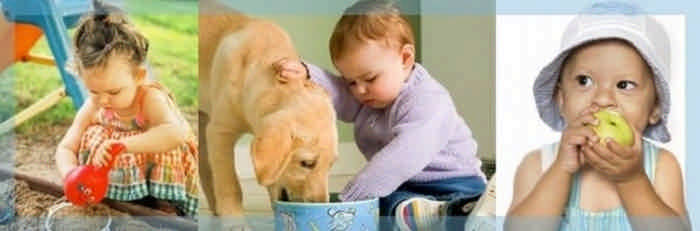 